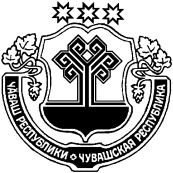 О внесении изменений в постановление администрации Чутеевского  сельского поселения от 22.07.2019 № 34 «Об утверждении Порядка уведомления представителя  нанимателя (работодателя) о фактах обращения в целях склонения муниципального служащего администрации Чутеевского   сельского поселения к совершению коррупционных правонарушений»     	В соответствии с Федеральным законом  от 25.12.2008 № 273-ФЗ «О противодействии коррупции», администрация Чутеевского  сельского поселения п о с т а н о в л я е т:1. Внести в Порядок уведомления представителя нанимателя (работодателя) о фактах обращения в целях склонения муниципального служащего администрации Чутеевского сельского поселения к совершению коррупционных правонарушений, утвержденный  постановлением администрации Чутеевского  сельского поселения от 22.07.2019 № 34 (с изменениями от 22.12.2021 № 39) (далее – Порядок) следующие  изменения:1)  пункт 5 раздела «Общие положения» изложить в следующей редакции:«5. Муниципальный служащий обязан уведомлять представителя нанимателя (работодателя) обо всех фактах обращения к нему каких-либо лиц в целях склонения к совершению коррупционных правонарушений не позднее одного рабочего дня, следующего за днем такого обращения.В случае нахождения муниципального служащего в командировке, в отпуске, вне места прохождения службы он обязан уведомить представителя нанимателя (работодателя) незамедлительно с момента прибытия к месту прохождения службы.В случае поступления обращения в целях склонения к совершению коррупционных правонарушений в выходной или нерабочий праздничный день муниципальный служащий обязан уведомить представителя нанимателя (работодателя) в следующий за ним первый рабочий день.»;2) в разделе «Организация и проведение проверок сведений»:а)  дополнить пунктом 2.1  следующего содержания:«2.1. Организация проверки сведений о случаях обращения к муниципальному служащему в связи с исполнением служебных обязанностей каких-либо лиц в целях склонения его к совершению коррупционных правонарушений или о ставших известными фактах обращения к иным муниципальным служащим каких-либо лиц в целях склонения их к совершению коррупционных правонарушений осуществляется Уполномоченным лицом по поручению главы Чутеевского  сельского поселения путем направления уведомлений в прокуратуру, полицию, ФСБ России, проведения бесед с муниципальным служащим, подавшим уведомление, указанным в уведомлении, получения от муниципального служащего пояснения по сведениям, изложенным в уведомлении.»;б) дополнить пунктом 4.1  следующего содержания:«4.1. Проверка осуществляется в срок, не превышающий 30 дней от даты принятия решения о проведении проверки»;в) дополнить пунктом 8.1  следующего содержания:«8.1. Результаты проведенной проверки оформляются в виде заключения и с приложением материалов проверки докладываются главе Чутеевского  сельского поселения Янтиковского района Чувашской Республики (лицу, исполняющему его обязанности), принявшему решение о ее проведении.»; г) пункт 11 изложить в следующей редакции: «11. Муниципальный служащий, представивший Уведомление, извещается в письменной форме о результатах проверки сведений, содержащихся в уведомлении, в течении пяти рабочих дней после дня завершения проверки.Муниципальный  служащий, в отношении которого проводится проверка сведений, содержащихся  в уведомлении о факте обращения в целях склонения его к совершению коррупционных правонарушений, по окончании проверки имеет право ознакомиться с письменным заключением о ее результатах. Копия заключения приобщается к личному делу муниципального служащего.».2. Настоящее постановление вступает в силу со дня его официального опубликования.Глава Чутеевского сельского поселенияЯнтиковского района Чувашской Республики                                              Д.В.БеловЧУВАШСКАЯ РЕСПУБЛИКА ЯНТИКОВСКИЙ РАЙОН                   ЧĂВАШ РЕСПУБЛИКИ                 ТĂВАЙ РАЙОНĚ ЧĂВАШ РЕСПУБЛИКИТĂВАЙ РАЙОНĚ ЧУВАШСКАЯ РЕСПУБЛИКА ЯНТИКОВСКИЙ РАЙОН  АДМИНИСТРАЦИЯ ЧУТЕЕВСКОГО СЕЛЬСКОГОПОСЕЛЕНИЯ ПОСТАНОВЛЕНИЕ08  ноября  2022 г. №40 село Чутеево                    ЧУТЕЙ ЯЛ ПОСЕЛЕНИЙĚН                     АДМИНСТРАЦИЙĚ                    ЙЫШĂНУ                      08  ноябрь  2022 ç. 40№                        Чутей ялěАДМИНИСТРАЦИЯ ЧУТЕЕВСКОГО СЕЛЬСКОГОПОСЕЛЕНИЯ ПОСТАНОВЛЕНИЕ«01»  марта  2019 № 11деревня Индырчи